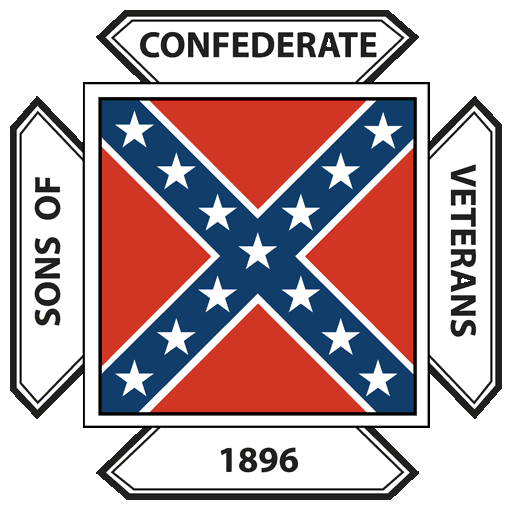 BATTLE OF SHILOH CAMP #1454MEMORIAL BRICK ORDER FORMSPONSOR’S NAME: _____________________________________________________________ADDRESS: _____________________________________________________________________CITY/STATE/ZIP: ________________________________________________________________TELEPHONE #: __________________________ EMAIL: _________________________________IF BRICK IS A GIFT, PLEASE INCLUDE CONTACT INFORMATION FOR RECEIVER:NAME: ________________________________________________________________________ADDRESS: _____________________________________________________________________CITY/STATE/ZIP: ________________________________________________________________PLEASE NOTE: EACH MEMORIAL BRICK IS LIMITED TO THREE (3) LINES WITH FOURTEEN (14) CHARACTERS PER LINE. SPACE AND PUNCTUATION COUNT AS CHARACTERS. PLEASE DO NOT ADD LINES OR BOXES. COPY PAGE IF ADDITIONAL BRICKS ARE BEING REQUESTED. BRICKS WILL NOT BE ORDERED UNTIL A SPECIFIC AMOUNT OF ORDERS ARE RECEIVED.NUMBER OF MEMORIAL BRICKS ORDERED __________ X $100.00 = $____________________CHECK/MONEY ORDER #: ________________________________________________________PLEASE MAKE CHECK OR MONEY ORDER PAYABLE TO:SHILOH OLD LOG CHURCH MEMORIAL PATHWAYP.O. BOX 98SHILOH, TN 38376Line 1Line 2Line 3Line 1Line 2Line 3